от 30.05.2023 года                                                                                        № 264ЧеремховоВнести в решение Думы Черемховского районного муниципального образования от 28 декабря 2022 года № 229 «О бюджете Черемховского районного муниципального образования на 2023 год и плановый период 2024 и 2025 годов» (с изменениями от 25 января 2023 года № 232, от 15 февраля 2023 года № 239, от 26 апреля 2023 года № 258)  следующие изменения и дополнения:В пункте 9 цифры «156 106,3» заменить цифрами «158 206,3»;В пункте 14 цифры «2 100,0» заменить цифрами «0,0»;Приложения № 2, 3, 4, 10, 101 к решению Думы Черемховского районного муниципального образования от 28 декабря 2022 года № 229 «О бюджете Черемховского районного муниципального образования на 2023 год и плановый период 2024 и 2025 годов»  изложить в редакции приложений   № 1 - 5 к настоящему решению.           2. Помощнику депутата Думы Черемховского районного муниципального образования В.А. Носовой:          2.1. опубликовать настоящее решение с приложениями  в газете «Моё село, край Черемховский» и разместить на официальном сайте Черемховского районного муниципального образования в информационно-телекоммуникационной сети «Интернет»;          2.2.  внести информационную справку в оригинал решения районной  Думы, указанного в пункте 1 настоящего решения о дате внесения в него изменений и дополнений настоящим решением.                                           3. Установить, что настоящее решение вступает в силу после его официального опубликования.Председатель  Думы Черемховского районного муниципального образования                                        Л.М. КозловаМэр района                                                                                       С.В. МарачСогласовано:Начальник финансового управления                                                 Ю.Н. Гайдук«____»________________2023 г.Начальник отдела правового обеспечения                                      С.А. Ермаков«____»________________2023 г.Руководитель аппарата администрации                                      М.Г. Рихальская«____»________________2023 г.           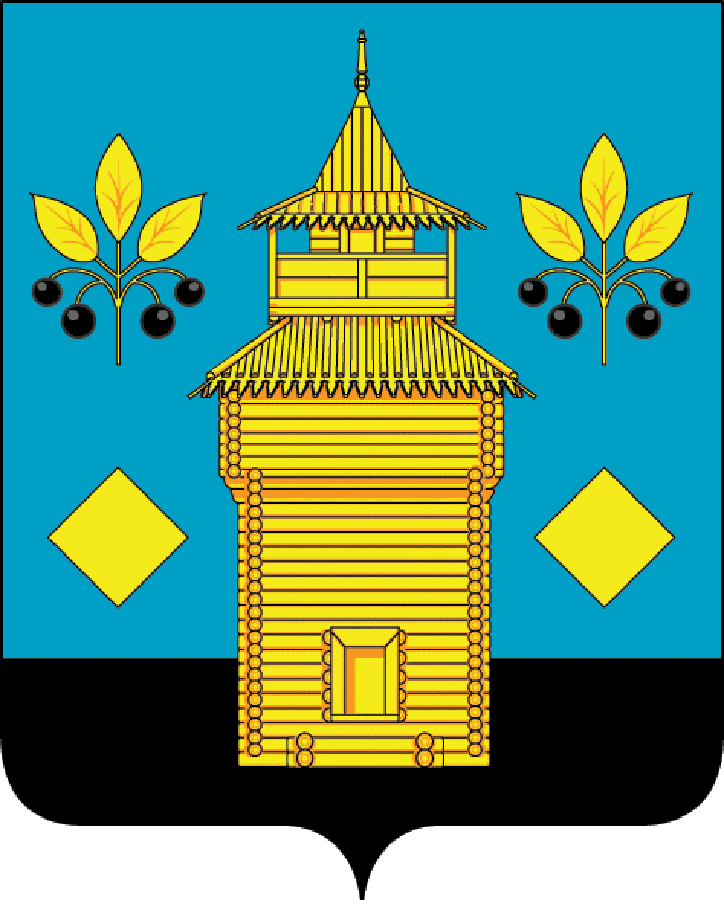 РОССИЙСКАЯ ФЕДЕРАЦИЯЧеремховское районное муниципальное образованиеРайонная ДумаР Е Ш Е Н И ЕО внесении изменений и дополнений в решение  Думы Черемховского районного муниципального образования от 28 декабря 2022 года № 229 «О бюджете Черемховского районного муниципального образования на 2023 год и плановый период 2024 и 2025 годов»Руководствуясь Бюджетным кодексом Российской Федерации, Федеральным законом от 6 октября 2003 года № 131-ФЗ «Об общих принципах организации местного самоуправления в Российской  Федерации»,  Положением о бюджетном процессе в Черемховском районном муниципальном образовании, утвержденным  решением районной Думы от 27 июня 2012 года № 210 (с изменениями, внесенными решениями районной Думы от 26 сентября 2012 года № 217, от 25 сентября 2013 года № 275, от    25  февраля 2015 года № 17, от 13 апреля 2016 года № 69, от 12 июля 2017 года № 158, от 30 июня 2021 года № 127, от 23 декабря 2021 года), статьями 34, 51, 76-82 Устава Черемховского районного муниципального образования, Дума Черемховского районного муниципального образования РЕШИЛА: